vyplňte – vytiskněte a přivezte s sebou do HB V Havlíčkově Brodě dne 19.12. 2022Tango pro život, v.o.s.Michalovecká 451/18682 01 VyškovIČ: 62060678Domov: vyplňteVěc: potvrzení převzetí dárků z Daruj hračku s Tangem a jeho partnery 2022.Potvrzujeme tímto převzetí dárků z Daruj hračku s Tangem a jeho partnery, dle databáze přání dětí / klientů našeho domova. …………(razítko + podpis)………………………..                                                                                                                   převzal:  VYTISKNĚTE - ZNAČENÍ VOZIDLA - A4 – za předním sklemdaruj hračku – 19.12. 2022    13-15,50 (vč. přestávky)daruj hračku – 19.12. 2022    13-15,50 (vč. přestávky)Krok 1 prosíme potvrďte příjem a seznámení s tímto materiálem zde na klik on linehttps://www.oworld.cz/domov-cesta-na-predani/ COVID bez dalších opatření, vyjma ohleduplnosti a opatrnostiTisk potvrzenío převzetí (k vytištění níže) prosíme odevzdejte při příchodu + nahlaste název domova, díkycesta – SMSinfo, že jedetePři vyjetí nezapomeňte, prosíme, odeslat sms na telefonní číslo 777 795 611 ve tvaru: „Název domova-jsme na cestě“Pozn.: slova „Název domova“ nám nepomohou, potřebuje znát název domova z textu SMS„tak my už jsme vyjeli a jsme na hlavní za tou kapličkou“, nám taky úplně nepomůže :-D . DíkyNavigaceNa Ostrově 28, H.Brod    TIP: po setmění vezměte děti/klienty na náměstí, stojí to za to (300m)vstup  do  KDod 10 hodin, sál bude otevřen ve 12 hvstup  do  sáluod 12 hodin, před otevřením sálu se nudit nebudete,ve foyer vám zahraje Tachovský kolovrátekFOTA – VIDEAmoc prosímeklidně z příjezdu – z příchodu do sálu – z programu – z předání (mobil držte prosíme naležato)FOTA – VIDEAmoc prosímeprosíme o zaslání přes úschovnu co nejdříve – do 20.12. na adr. klempir@clovickovani.cz program budeme snažit spěchat13-16,00 h vč.přestávky, foto s krampus i účinkujícím a autogramiadou i rozdáním a nakládkou program budeme snažit spěchatThe Toones (60´-70´? YES ! trocha bigbítu a rock n´rollu), Highlands (Eda Rovenský-Poetika), Krampušáci, účastnice MS 2022 v estetické gymnastice, Ježíškopes a další...no třeba i Ježíšek program budeme snažit spěchatSEZENÍ – samozřejmě bude, ale s ohledem na odpich koncerty a muziku – TRSEJTE !program budeme snažit spěchatdíky za pochopení a respektování nutnosti realizace předání, jako respektu k dárcůmDárky, drobnostichcete-li,určitě ano - v sále pro lidi z T-support, GLS, Online4u, Strojírna Vrága bez nich = DHUPOZORNĚNÍv sále opravdu nesmí nic zůstat, při problému s dopravou neumíme problém na místě řešitNAKLÁDKA DÁRKŮPři přebírání věnujte pozornost značení každého pytle, krabice, kola, aby jste je nevzali jinému domovu – pozor na záměny podob. názvů měst, at si vzájemně nepokazíte Ježíška.Přejeme  Vámpříjemnou a hlavně bezpečnou cestu do Havlíčkova Brodu. Těšíme se na VásPARKOVÁNÍPARKOVÁNÍ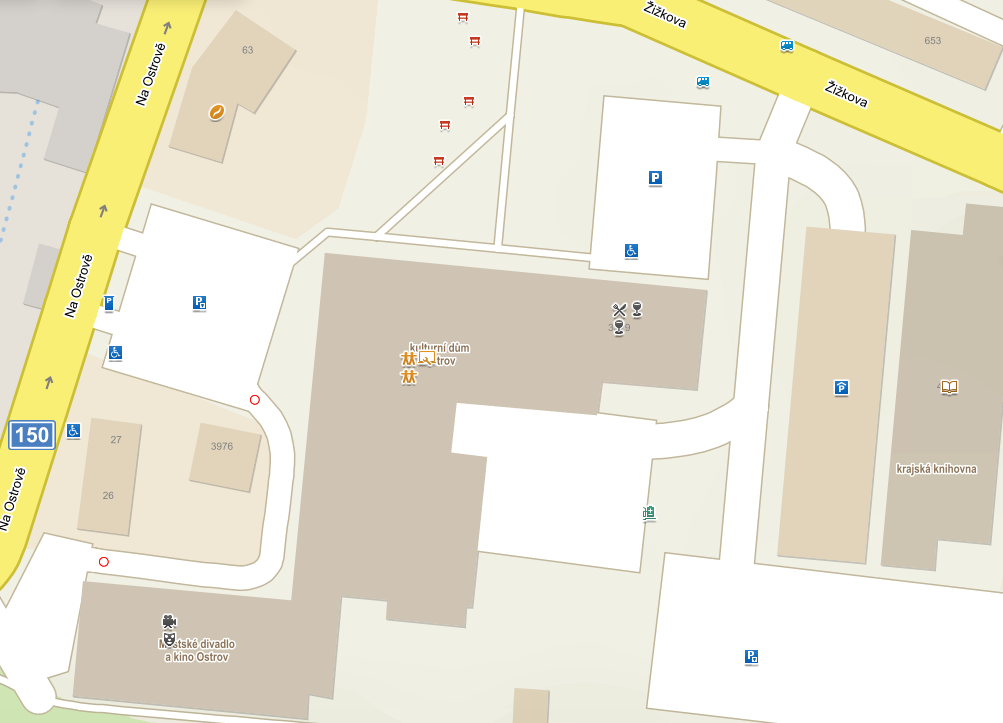 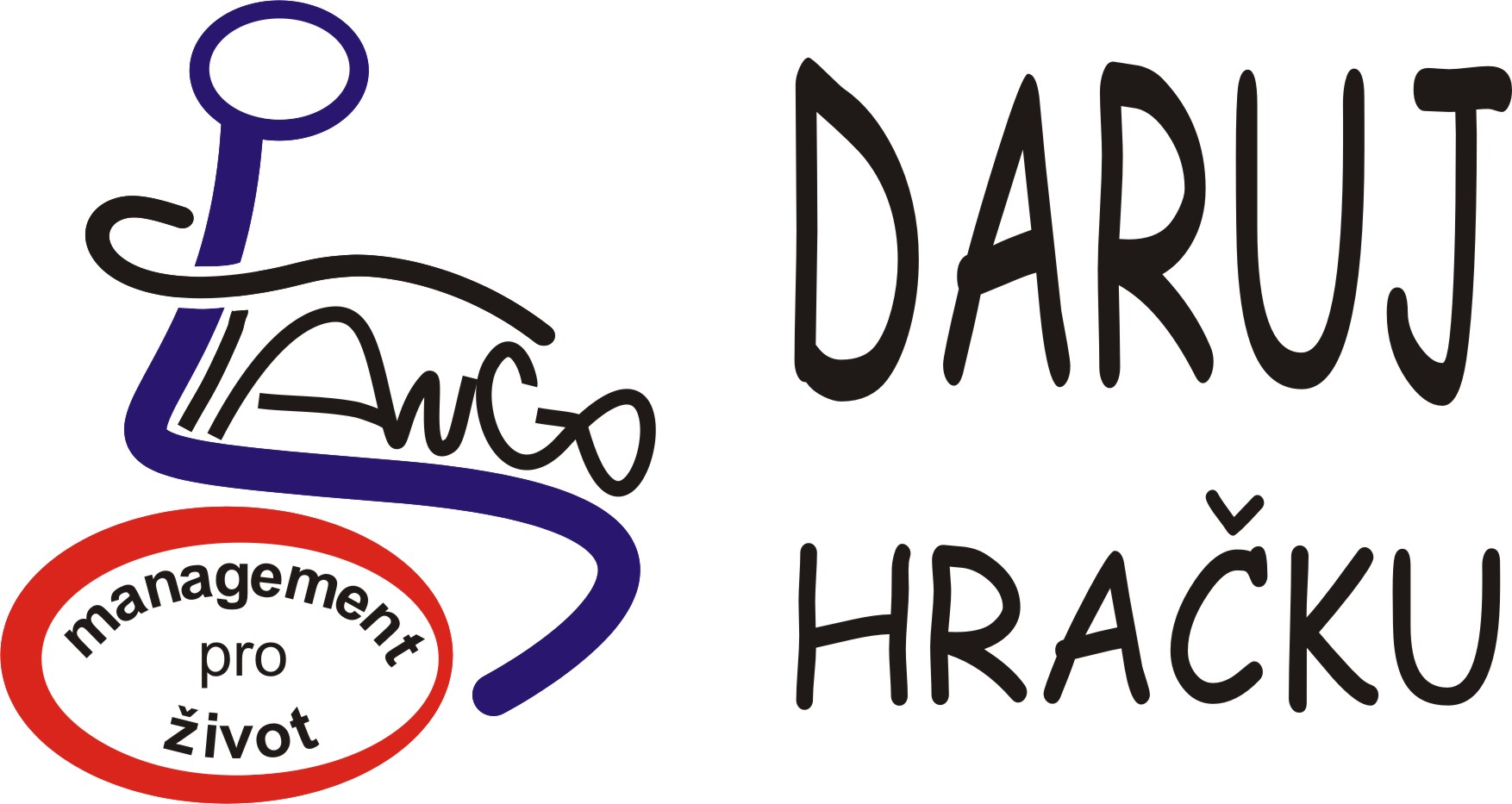 